Scottish Fencing 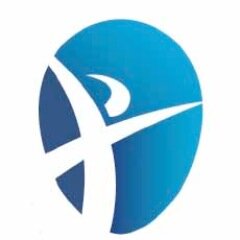 Vacancy - Volunteer Lead Safeguarding Officer Time Commitment	Attendance at relevant Scottish Fencing meetings and events as required and agreed in advance. Every two years Scottish Fencing undergoes a safeguarding audit, during which the Lead Safeguarding officer will lead this process, assisting SF staff to ensure recommendations are met and the organisation complies with current policies.  Location:	Home based Salary 	This is a voluntary role but all expenses in relation to the performance of the role will be paid Closing date:	Noon on Monday 11th July 2022Interview dates: 	Week beginning 18th July 2022 Role DescriptionScottish Fencing is the national governing body for the Olympic sport of fencing in Scotland.   It is responsible for the development of the sport in Scotland and for international fencing where Scotland competes as a separate nation.The Board of Scottish Fencing are looking to recruit a Volunteer Lead Safeguarding Officer who will Support the Scottish Fencing Board and staff team with the effective development and implementation of Safeguarding policies and procedures throughout the sport in ScotlandThis is a dynamic period for Scottish Fencing and we are seeking a motivated individual with exceptional communication skills, sound judgement and experience of adult and child wellbeing and protection. Scottish Fencing will support the successful candidate to access training and development opportunities relevant to the delivery of the role. The key responsibilities of the Lead Safeguarding Officer are:Support the Scottish Fencing Board with the effective development and implementation of Safeguarding policies and procedures throughout the sport in ScotlandSupport Scottish Fencing to achieve and maintain Safeguarding standards.Implement the SGB adult and child safeguarding policies and procedures within the national organisationEncourage good practice by promoting and championing the safeguarding policies and proceduresMonitor and review the Scottish Fencing safeguarding policies and procedures to ensure they remain current and fit for purposeA full list of responsibilities can be found in the Role Description.If you are interested in this post and wish further information please contact Clare Queen, Chief Operating Officer/Head of Pathways at clare.queen@scottish-fencing.com To apply please provide a CV and covering letter, outlining where your skills and experience match the role to: admin@scottish-fencing.com by noon Monday 11th July. Please include the text Safeguarding application in the subject field of your email.The recruitment process is a means for candidates to tell us about their skills and experiences which demonstrate their capabilities and strengths in relation to the roles advertised. We ask all candidates to refer to the job descriptions when applying. The interview process is an opportunity for candidates to meet us as well as for us to learn more about the skills and experience candidates can bring to the organisation and role. Scottish Fencing is an equal opportunities employer and would welcome applications from a diverse range of candidates, regardless of age, gender, ethnicity, sexual orientation, faith or disability. All appointments are made purely on the basis of merit and ability. If you require any assistance to apply please contact Liz Anderson at admin@scottish-fencing.com . 